PROGRAM NA SVIATKY PASCHY 2019CHRISTOS VOSKRESE!	DEŇČASCELEBRUJEVeľký štvrtok18. IV. 20196,40Sv. Liturgiao. JánVeľký štvrtok18. IV. 201917,00Večiereň s Liturgiou Bazila Veľkéhoo. JozefkoncelebráciaVeľký štvrtok18. IV. 201920,00Strasti o. PavolkoncelebráciaVeľký piatok19. IV.  2019Prikázaný sviatok,zdržanlivosť od mäsa, mliečných výrobkov, vajec + pôst;8,00Kráľovské hodinkyo. AtanázVeľký piatok19. IV.  2019Prikázaný sviatok,zdržanlivosť od mäsa, mliečných výrobkov, vajec + pôst;17.00Veľká Večiereň s uložením plaščeniceo. PavolkoncelebráciaVeľká sobota20. IV. 201900-adoráciaVeľká sobota20. IV. 201917,00Večiereň s liturgiou Bazila Veľkéhoo. JozefkoncelebráciaNedeľa PASCHY21. IV. 2019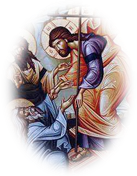 5,00Utiereň vzkriesenia, požehnanie pokrmovo. PavolkoncelebráciaNedeľa PASCHY21. IV. 20199,00Sv. Liturgia, myrovanieo. JozefNedeľa PASCHY21. IV. 2019Nedeľa PASCHY21. IV. 201911,00Sv. Liturgia, myrovanieo. PavolNedeľa PASCHY21. IV. 201915,00Veľká Večiereňo. AtanázNedeľa PASCHY21. IV. 20199,00Sv. Liturgia - Domov dôchodcovo. JánSvetlý pondelok22. IV. 2019Prikázaný sviatok7,30Sv. Liturgiao. AtanázSvetlý pondelok22. IV. 2019Prikázaný sviatok9,30Sv. Liturgiao. PavolSvetlý pondelok22. IV. 2019Prikázaný sviatok11,00Sv. Liturgia, sprievod okolo chrámuo. JozefSvetlý utorok 23. IV. 2019 8,00Sv. Liturgiao. Svetlý utorok 23. IV. 201912,00Sv. Liturgiao. Svetlý utorok 23. IV. 201918,00Sv. Liturgiao. 